Application form for workshop endorsement                     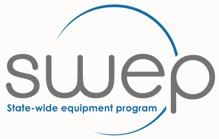 Application form for workshop endorsement                     Application form for workshop endorsement                     BackgroundSWEP has a responsibility to ensure that continuing professional development (CPD) activities endorsed by them are of a high quality and meet the expected requirements for prescribers at different levels. Providers of workshops who would like to apply for endorsement through SWEP, are expected to meet all requirements set out in this workshop application form. A CPD point value will be placed on the workshop at the time of endorsement by SWEP, with SWEP endorsed workshops offering participants maximum CPD point value for time spent.  Workshop endorsement operates over a 3-year renewal cycle. Once a workshop has been endorsed by SWEP, it is valid for 3 years from the date of issue, regardless of how many times the content has been presented. Additional presenters can be added to an existing workshop endorsement, by submitting to SWEP, information regarding items 16-18 for assessment and amendment of the initial application. BackgroundSWEP has a responsibility to ensure that continuing professional development (CPD) activities endorsed by them are of a high quality and meet the expected requirements for prescribers at different levels. Providers of workshops who would like to apply for endorsement through SWEP, are expected to meet all requirements set out in this workshop application form. A CPD point value will be placed on the workshop at the time of endorsement by SWEP, with SWEP endorsed workshops offering participants maximum CPD point value for time spent.  Workshop endorsement operates over a 3-year renewal cycle. Once a workshop has been endorsed by SWEP, it is valid for 3 years from the date of issue, regardless of how many times the content has been presented. Additional presenters can be added to an existing workshop endorsement, by submitting to SWEP, information regarding items 16-18 for assessment and amendment of the initial application. BackgroundSWEP has a responsibility to ensure that continuing professional development (CPD) activities endorsed by them are of a high quality and meet the expected requirements for prescribers at different levels. Providers of workshops who would like to apply for endorsement through SWEP, are expected to meet all requirements set out in this workshop application form. A CPD point value will be placed on the workshop at the time of endorsement by SWEP, with SWEP endorsed workshops offering participants maximum CPD point value for time spent.  Workshop endorsement operates over a 3-year renewal cycle. Once a workshop has been endorsed by SWEP, it is valid for 3 years from the date of issue, regardless of how many times the content has been presented. Additional presenters can be added to an existing workshop endorsement, by submitting to SWEP, information regarding items 16-18 for assessment and amendment of the initial application. ApplicationPlease complete this application form if you wish to apply for SWEP endorsement of a workshopPlease complete the application checklist below and ensure all documentation is provided There is no fee for endorsement of your workshop with SWEPFurther information on endorsement is available from the SWEP Chief Allied Health Officer  Please note: your application will not be processed unless all fields are completedApplicationPlease complete this application form if you wish to apply for SWEP endorsement of a workshopPlease complete the application checklist below and ensure all documentation is provided There is no fee for endorsement of your workshop with SWEPFurther information on endorsement is available from the SWEP Chief Allied Health Officer  Please note: your application will not be processed unless all fields are completedApplicationPlease complete this application form if you wish to apply for SWEP endorsement of a workshopPlease complete the application checklist below and ensure all documentation is provided There is no fee for endorsement of your workshop with SWEPFurther information on endorsement is available from the SWEP Chief Allied Health Officer  Please note: your application will not be processed unless all fields are completedApplication Checklist:  All sections / fields of the application form have been completed  Copy of the workshop advertisement has been attached   Learning objectives and content address the SWEP learning expectations (Table 1, The Framework) and have been provided   Participant Assessment tools are attached   Workshop Evaluation Tools are attached   Advertising approval has been provided (if desired) Application Checklist:  All sections / fields of the application form have been completed  Copy of the workshop advertisement has been attached   Learning objectives and content address the SWEP learning expectations (Table 1, The Framework) and have been provided   Participant Assessment tools are attached   Workshop Evaluation Tools are attached   Advertising approval has been provided (if desired) Application Checklist:  All sections / fields of the application form have been completed  Copy of the workshop advertisement has been attached   Learning objectives and content address the SWEP learning expectations (Table 1, The Framework) and have been provided   Participant Assessment tools are attached   Workshop Evaluation Tools are attached   Advertising approval has been provided (if desired) Workshop and contact detailsWorkshop and contact detailsWorkshop and contact detailsName of organisation delivering workshop Workshop titleWorkshop durationhours per day (excluding breaks)days of attendanceWhat are the environment requirements to meet the needs of the workshop?  E.g. ramps, steps, bathroom, bedWhat relevant assistive technology will be available for use on the day? Please list requirementsParticipant/facilitator ratio and expected/ maximum number of participantsSWEP recommends a ratio no smaller than 15:1 for theory based sessions and 10:1 for practically based sessions that include an assessment componentTarget audience and participant prerequisitesTarget prescriber levelPrerequisite qualifications, level of knowledge, skills and experience Cost to participants (GST inclusive)Copy of advertisement  Attach literature to be sent to prospective participantsPlease attach this to this completed documentPlease attach this to this completed documentWritten learning objectives/ expected outcomes of the workshop.These objectives must align with the expected performance level for the prescriber level of the participant group in the use of clinical reasoning and decision making skills to select and justify AT equipment prescription.Please ensure you demonstrate how your workshop objectives meets the expected learning objectives / performance criteria of a SWEP prescriber ( Table 1, The Framework)  https://swep.bhs.org.au/files/290/SWEP_The_Framework.pdfWritten outline of the workshop content including; specify which AT category is the focus, time spent on theory/ practicalkey topics elements arranged in a logical sequenceteaching strategies/ learning activities planned and description of resources to be used, linked to key topics/ elements all workshops must have a research component within the structure e.g. appropriate list of references, information on how to keep up to date with new researchPlease ensure you demonstrate how your workshop content meets the expected learning objectives / performance criteria of a SWEP prescriber ( Table 1, The Framework)  https://swep.bhs.org.au/files/290/SWEP_The_Framework.pdf Describe the assessment methods used and attach any assessment tools.Assessment as a minimum assessment tasks must link to the stated learning objectives/ outcomes and can be measured in some wayas a minimum for practical sessions, they must include demonstrated application to case based scenarios. Sessions involving direct client application with appropriate oversite will be highly valuedwritten assignments/projects or questioning should be used to assess knowledge.Assessors must have tacit knowledge of assessment arearecent and broad experience in the area being assesseda working knowledge of the learning objectives, assessment plan, tool(s) and processesworking knowledge of the responsibilities as an assessordeemed competent themselves in the parameters of the assessment area by virtue of a qualification, training or experience. Presenter(s) name(s)Presenter(s) basic credentialsSWEP prescriber level and numberAHPRA registration number (if applicable)Proof of qualifications for all non-AHPRA registered presentersProof of additional relevant qualifications Presenter(s) relevant experience including training and assessment and/or health education experienceDescribe the method of workshop evaluation and attach any evaluation tools. OrganiserContact nameContact addressContact phoneContact emailContact website (if applicable)Attendance certification requirementsAttendance certification requirementsAttendance certification requirementsA certificate of attendance must be issued to all prescribers who attend workshops approved by SWEP (NB: SWEP has a certificate template which can be used)                 The certificate MUST state the following:Name of organisationName of participantWorkshop title (as it appears here)Date(s) the workshop was conductedWorkshop duration Workshop objectivesBrief description of the workshop content and learning outcomes achievedNames of facilitators and professional titleSignature of organiser or representativeNumber of points the prescriber is eligible to claim for attendance as detailed in the SWEP approval letterA certificate of attendance must be issued to all prescribers who attend workshops approved by SWEP (NB: SWEP has a certificate template which can be used)                 The certificate MUST state the following:Name of organisationName of participantWorkshop title (as it appears here)Date(s) the workshop was conductedWorkshop duration Workshop objectivesBrief description of the workshop content and learning outcomes achievedNames of facilitators and professional titleSignature of organiser or representativeNumber of points the prescriber is eligible to claim for attendance as detailed in the SWEP approval letterA certificate of attendance must be issued to all prescribers who attend workshops approved by SWEP (NB: SWEP has a certificate template which can be used)                 The certificate MUST state the following:Name of organisationName of participantWorkshop title (as it appears here)Date(s) the workshop was conductedWorkshop duration Workshop objectivesBrief description of the workshop content and learning outcomes achievedNames of facilitators and professional titleSignature of organiser or representativeNumber of points the prescriber is eligible to claim for attendance as detailed in the SWEP approval letterSignature of organiser: in completing and signing this form I declare and agree that the workshop will be delivered as described in this application, and that any significant variation or changes to facilitators will be communicated to SWEP prior to delivery DatePlease return this completed application form with required documentation as early as possible to the SWEP Chief Allied Health Officer: swepcaho@bhs.org.au Please return this completed application form with required documentation as early as possible to the SWEP Chief Allied Health Officer: swepcaho@bhs.org.au Please return this completed application form with required documentation as early as possible to the SWEP Chief Allied Health Officer: swepcaho@bhs.org.au If you require assistance or further information regarding the meeting endorsement process, please contact the SWEP Chief Allied Health Officer: swepcaho@bhs.org.auIf you require assistance or further information regarding the meeting endorsement process, please contact the SWEP Chief Allied Health Officer: swepcaho@bhs.org.auIf you require assistance or further information regarding the meeting endorsement process, please contact the SWEP Chief Allied Health Officer: swepcaho@bhs.org.auPlease note:SWEP endorsement approval must be received before the workshop is held and cannot be made retrospectively.Applications require a minimum 30 days processing timeWorkshops of less than 1 hour duration will not be approvedWhat happens after your application is assessed?If your application is successful you will receive a letter detailing the amount and type of points prescribers can claim for attending your workshopProvisional approvals may be given based on incorporating suggested amendments to the workshopA certificate template will also be sent to youWith your permission, SWEP will identify your training program as endorsed on their website at https://swep.bhs.org.au/swep-endorsed-education.php and provide potential participants with the allocated CPD points and your contact details / links As detailed in item 23 of this application, you must provide a certificate of attendance to all prescriber participants at or following the workshopPlease note:SWEP endorsement approval must be received before the workshop is held and cannot be made retrospectively.Applications require a minimum 30 days processing timeWorkshops of less than 1 hour duration will not be approvedWhat happens after your application is assessed?If your application is successful you will receive a letter detailing the amount and type of points prescribers can claim for attending your workshopProvisional approvals may be given based on incorporating suggested amendments to the workshopA certificate template will also be sent to youWith your permission, SWEP will identify your training program as endorsed on their website at https://swep.bhs.org.au/swep-endorsed-education.php and provide potential participants with the allocated CPD points and your contact details / links As detailed in item 23 of this application, you must provide a certificate of attendance to all prescriber participants at or following the workshopPlease note:SWEP endorsement approval must be received before the workshop is held and cannot be made retrospectively.Applications require a minimum 30 days processing timeWorkshops of less than 1 hour duration will not be approvedWhat happens after your application is assessed?If your application is successful you will receive a letter detailing the amount and type of points prescribers can claim for attending your workshopProvisional approvals may be given based on incorporating suggested amendments to the workshopA certificate template will also be sent to youWith your permission, SWEP will identify your training program as endorsed on their website at https://swep.bhs.org.au/swep-endorsed-education.php and provide potential participants with the allocated CPD points and your contact details / links As detailed in item 23 of this application, you must provide a certificate of attendance to all prescriber participants at or following the workshopListing course contact details with SWEPListing course contact details with SWEPListing course contact details with SWEPWould you like SWEP to identify your training program as endorsed on our website?  Yes       NoWhat contact details for potential participants would you like listed on the SWEP website? (supply phone number and/or email address and/or website address)Would you like SWEP to identify your training program as endorsed on our website?  Yes       NoWhat contact details for potential participants would you like listed on the SWEP website? (supply phone number and/or email address and/or website address)Would you like SWEP to identify your training program as endorsed on our website?  Yes       NoWhat contact details for potential participants would you like listed on the SWEP website? (supply phone number and/or email address and/or website address)OFFICE USE ONLYDate of application Application reviewed by Date application assessed Decision    Approved         Not approved     Provisional approval dependent on recommendations outlined in communication to applicantOFFICE USE ONLYDate of application Application reviewed by Date application assessed Decision    Approved         Not approved     Provisional approval dependent on recommendations outlined in communication to applicantApplication endorsed by SWEP CAHO Date application endorsed Application decision communicated with applicantCourse listed on SWEP website as requested Actioned by  Date actioned Renewal due by 